Árbol  histórico  de las masacreInstrucciones: señala y coloca dentro de un rectángulo las masacres en Guatemala de acuerdo a su orden cronológico colocando número de víctimas.                                                                                      escribe en sus raíces los factores (mínimo 3) que dieron origen al conflicto y durante que gobierno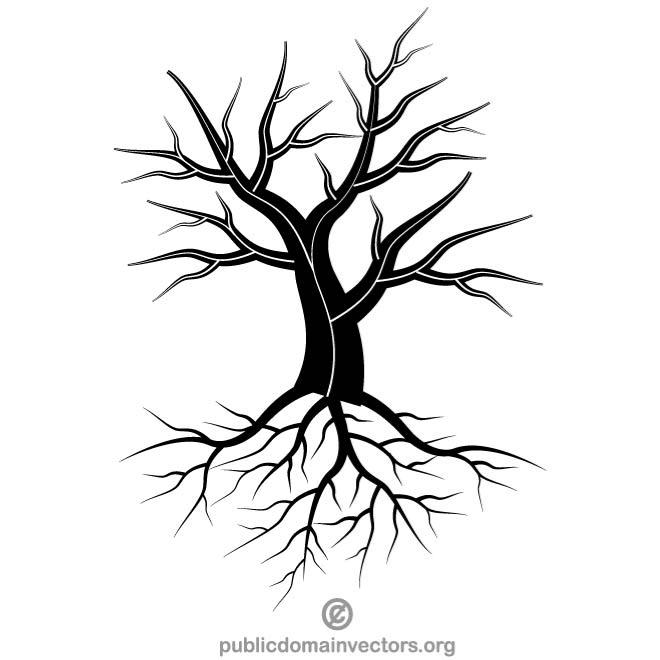 